Publicado en  el 04/11/2015 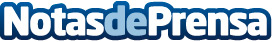 Concentraciones: la Comisión abre una investigación pormenorizada del proyecto de adquisición de Telefónica UK por HutchisonDatos de contacto:Nota de prensa publicada en: https://www.notasdeprensa.es/concentraciones-la-comision-abre-una_2 Categorias: Internacional Finanzas http://www.notasdeprensa.es